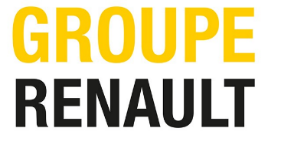 Voiture autonome :  Développement et tests algorithmes de planification de trajectoire (DEA SA) - BAC+5 Guyancourt, début 2020 - 190013QO Avec plus de 10 millions de voitures vendues par an dans 200 pays, le Groupe Renault, Nissan et Mitsubishi Motors représente le plus grand groupe automobile du monde.Dans la prochaine décennie, l’industriel automobile connaitra plus de changements que dans les 50 dernières années. Electriques, connectés, autonome, nos véhicules deviennent de véritables concentrés de technologies.Au sein de la Direction du Véhicule Autonome vous serez rattaché(e) à l'Expert Algorithmes et planification de trajectoires pour la voiture autonome. Vous participerez à la conception, implémentation et test du cerveau de la voiture autonome.A ce titre, vous travaillerez au quotidien avec une équipe agile et multiculturelle qui développe les algorithmes de fusion de données, planification de trajectoires et contrôle des voitures autonomes. Au sein de cette équipe multidisciplinaire vous monterez en compétences algorithmiques dans le domaine de la prédiction de trajectoires et du path planning.Vos missions sont :Développer différentes solutions de planification de trajectoires pour le véhicule autonomeImplémenter 2 des solutions retenues pour prototypage rapideEssayer et comparer les différentes solutions sur véhicule afin d'évaluer leur performance et robustessePendant votre stage vous apprendrez à :Concevoir et développer des algorithmes de path planningPrototyper des algorithmes dans une voiture autonomeTravailler en SQUAD AgileQui êtes-vous ? Ingénieur(e) en :Mathématiques appliquées ou Automatique / contrôle commande.Vous voulez faire partie de la révolution du véhicule autonome. Développer le cerveau qui calcule la trajectoire à suivre. Vous souhaitez mettre en pratique des algorithmes de planification de trajectoire dans les véhicules de demain.Cette offre vous intéresse ? Envoyez votre candidature en précisant la référence à : aurelie.castelle@renault.com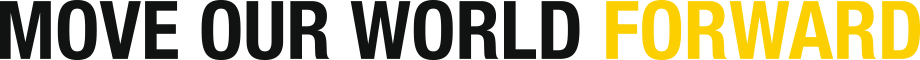 